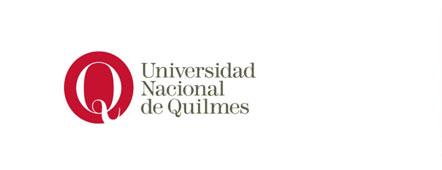 ASPECTOS a considerar de los VIDEOS TITULO: AUTORES:.ASPECTO APROBADO / OBSERVACIONES ENLACE DE YOUTUBEAUTORIZACIÓN, FIRMADA / DNI AJUSTE DE PRIVACIDAD COMO OCULTO.● UN TÍTULO.● AUTORES● INTRODUCCIÓN● OBJETIVOS● METODOLOGÍA● RESULTADOS● CONCLUSIONES / REFLEXIONES● BIBLIOGRAFÍAMAIL DE CONTACTO 